Fiche personnelle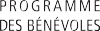 Attention : Les informations suivantes sont confidentielles.1 de 2Renseignements générauxRenseignements sur votre habitation en 2017Renseignements sur votre conjoint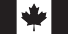 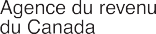 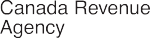 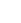 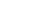 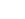 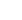 Renseignements relatifs aux nouveaux arrivants2 de 2Renseignements relatifs à certains revenus et crédits (cochez uniquement les cases applicables)Renseignements sur les personnes ayant habité avec vous durant l’année 2017 (autres que votre conjoint)* Information à donner seulement si vous demandez un crédit d’impôt pour cette personne.Crédit d’impôt pour maintien à domicile des aînés (pour les personnes âgées de 70 ans ou plus)Informations pour le bénévolePrénomPrénomPrénomNom de familleNom de familleNom de familleSexeMFNuméro d’assurance socialeNuméro d’assurance socialeNuméro d’assurance socialeDate de naissance (AAAA-MM-JJ)Date de naissance (AAAA-MM-JJ)Date de naissance (AAAA-MM-JJ)Date de naissance (AAAA-MM-JJ)Date de naissance (AAAA-MM-JJ)Adresse actuelle (numéro, rue, appartement ou case postale)Ville, village ou municipalitéProvinceCode postalAvez-vous déménagé depuis le 1er janvier 2017 ?	Oui	Non Si oui, inscrivez la date du déménagement :  			 Inscrivez votre ancienne adresse : 	 Avez-vous avisé l’Agence du revenu du Canada (ARC)et Revenu Québec du changement d’adresse?	Oui	NonAvez-vous déménagé depuis le 1er janvier 2017 ?	Oui	Non Si oui, inscrivez la date du déménagement :  			 Inscrivez votre ancienne adresse : 	 Avez-vous avisé l’Agence du revenu du Canada (ARC)et Revenu Québec du changement d’adresse?	Oui	NonAvez-vous déménagé depuis le 1er janvier 2017 ?	Oui	Non Si oui, inscrivez la date du déménagement :  			 Inscrivez votre ancienne adresse : 	 Avez-vous avisé l’Agence du revenu du Canada (ARC)et Revenu Québec du changement d’adresse?	Oui	NonÉtat civil le 31 décembre 2017célibataire	séparé	divorcéveuf	marié	conjoint de faitSi votre état civil a changé en 2017, inscrivez le type de changement et la date à laquelle il est survenu (ex. : de marié à divorcé le 15 juin) :État civil le 31 décembre 2017célibataire	séparé	divorcéveuf	marié	conjoint de faitSi votre état civil a changé en 2017, inscrivez le type de changement et la date à laquelle il est survenu (ex. : de marié à divorcé le 15 juin) :État civil le 31 décembre 2017célibataire	séparé	divorcéveuf	marié	conjoint de faitSi votre état civil a changé en 2017, inscrivez le type de changement et la date à laquelle il est survenu (ex. : de marié à divorcé le 15 juin) :État civil le 31 décembre 2017célibataire	séparé	divorcéveuf	marié	conjoint de faitSi votre état civil a changé en 2017, inscrivez le type de changement et la date à laquelle il est survenu (ex. : de marié à divorcé le 15 juin) :État civil le 31 décembre 2017célibataire	séparé	divorcéveuf	marié	conjoint de faitSi votre état civil a changé en 2017, inscrivez le type de changement et la date à laquelle il est survenu (ex. : de marié à divorcé le 15 juin) :Ind. rég. TéléphoneInd. rég. TéléphoneInd. rég. TéléphoneLangue de communication français	anglaisLangue de communication français	anglaisLangue de communication français	anglaisLangue de communication français	anglaisLangue de communication français	anglaisEst-ce votre première déclaration de revenus du Canada ?OuiNonEst-ce que vous ou votre conjoint avez vendu une résidence (y compris un chalet) en 2017 ?	Oui	NonSi oui, vous n’êtes pas admissible au Programme des bénévoles. Contactez l’ARC et Revenu Québec afin de savoir comment déclarer cette vente.Est-ce que vous ou votre conjoint avez vendu une résidence (y compris un chalet) en 2017 ?	Oui	NonSi oui, vous n’êtes pas admissible au Programme des bénévoles. Contactez l’ARC et Revenu Québec afin de savoir comment déclarer cette vente.Est-ce que vous ou votre conjoint avez vendu une résidence (y compris un chalet) en 2017 ?	Oui	NonSi oui, vous n’êtes pas admissible au Programme des bénévoles. Contactez l’ARC et Revenu Québec afin de savoir comment déclarer cette vente.Est-ce que vous ou votre conjoint avez vendu une résidence (y compris un chalet) en 2017 ?	Oui	NonSi oui, vous n’êtes pas admissible au Programme des bénévoles. Contactez l’ARC et Revenu Québec afin de savoir comment déclarer cette vente.Est-ce que vous ou votre conjoint avez vendu une résidence (y compris un chalet) en 2017 ?	Oui	NonSi oui, vous n’êtes pas admissible au Programme des bénévoles. Contactez l’ARC et Revenu Québec afin de savoir comment déclarer cette vente.Est-ce que vous ou votre conjoint avez vendu une résidence (y compris un chalet) en 2017 ?	Oui	NonSi oui, vous n’êtes pas admissible au Programme des bénévoles. Contactez l’ARC et Revenu Québec afin de savoir comment déclarer cette vente.Est-ce que vous ou votre conjoint avez vendu une résidence (y compris un chalet) en 2017 ?	Oui	NonSi oui, vous n’êtes pas admissible au Programme des bénévoles. Contactez l’ARC et Revenu Québec afin de savoir comment déclarer cette vente.Est-ce que vous ou votre conjoint avez vendu une résidence (y compris un chalet) en 2017 ?	Oui	NonSi oui, vous n’êtes pas admissible au Programme des bénévoles. Contactez l’ARC et Revenu Québec afin de savoir comment déclarer cette vente.Statut au Canada :	citoyen canadien	résident permanent	réfugié	autre (précisez) :Statut au Canada :	citoyen canadien	résident permanent	réfugié	autre (précisez) :Statut au Canada :	citoyen canadien	résident permanent	réfugié	autre (précisez) :Statut au Canada :	citoyen canadien	résident permanent	réfugié	autre (précisez) :Statut au Canada :	citoyen canadien	résident permanent	réfugié	autre (précisez) :Statut au Canada :	citoyen canadien	résident permanent	réfugié	autre (précisez) :Statut au Canada :	citoyen canadien	résident permanent	réfugié	autre (précisez) :Statut au Canada :	citoyen canadien	résident permanent	réfugié	autre (précisez) :Autorisez-vous l’ARC à communiquer vos nom, adresse et citoyenneté à Élections Canada ?	Oui	NonAutorisez-vous l’ARC à communiquer vos nom, adresse et citoyenneté à Élections Canada ?	Oui	NonAutorisez-vous l’ARC à communiquer vos nom, adresse et citoyenneté à Élections Canada ?	Oui	NonAutorisez-vous l’ARC à communiquer vos nom, adresse et citoyenneté à Élections Canada ?	Oui	NonAutorisez-vous l’ARC à communiquer vos nom, adresse et citoyenneté à Élections Canada ?	Oui	NonAutorisez-vous l’ARC à communiquer vos nom, adresse et citoyenneté à Élections Canada ?	Oui	NonAutorisez-vous l’ARC à communiquer vos nom, adresse et citoyenneté à Élections Canada ?	Oui	NonAutorisez-vous l’ARC à communiquer vos nom, adresse et citoyenneté à Élections Canada ?	Oui	NonEst-ce votre première déclaration de revenus du Québec ?OuiNonCochez la situation qui s’applique à vous, s’il y a lieu, pendant toute l’année 2017.J’ai habité seul ou uniquement avec des personnes mineures.	J’ai habité uniquement avec des personnes mineures ou mes enfants majeurs aux études.Cochez la situation qui s’applique à vous, s’il y a lieu, pendant toute l’année 2017.J’ai habité seul ou uniquement avec des personnes mineures.	J’ai habité uniquement avec des personnes mineures ou mes enfants majeurs aux études.Cochez la situation qui s’applique à vous, s’il y a lieu, pendant toute l’année 2017.J’ai habité seul ou uniquement avec des personnes mineures.	J’ai habité uniquement avec des personnes mineures ou mes enfants majeurs aux études.Cochez la situation qui s’applique à vous, s’il y a lieu, pendant toute l’année 2017.J’ai habité seul ou uniquement avec des personnes mineures.	J’ai habité uniquement avec des personnes mineures ou mes enfants majeurs aux études.Cochez la situation qui s’applique à vous, s’il y a lieu, pendant toute l’année 2017.J’ai habité seul ou uniquement avec des personnes mineures.	J’ai habité uniquement avec des personnes mineures ou mes enfants majeurs aux études.Cochez la situation qui s’applique à vous, s’il y a lieu, pendant toute l’année 2017.J’ai habité seul ou uniquement avec des personnes mineures.	J’ai habité uniquement avec des personnes mineures ou mes enfants majeurs aux études.Cochez la situation qui s’applique à vous, s’il y a lieu, pendant toute l’année 2017.J’ai habité seul ou uniquement avec des personnes mineures.	J’ai habité uniquement avec des personnes mineures ou mes enfants majeurs aux études.Cochez la situation qui s’applique à vous, s’il y a lieu, pendant toute l’année 2017.J’ai habité seul ou uniquement avec des personnes mineures.	J’ai habité uniquement avec des personnes mineures ou mes enfants majeurs aux études.Qui est admissible au crédit d’impôt pour solidarité (CIS) pour 2017 ?Vous	Votre conjointPour connaître les conditions d’admissibilité,consultez le guide de la déclaration de revenus du Québec.Qui est admissible au crédit d’impôt pour solidarité (CIS) pour 2017 ?Vous	Votre conjointPour connaître les conditions d’admissibilité,consultez le guide de la déclaration de revenus du Québec.Qui est admissible au crédit d’impôt pour solidarité (CIS) pour 2017 ?Vous	Votre conjointPour connaître les conditions d’admissibilité,consultez le guide de la déclaration de revenus du Québec.Si vous ou votre conjoint êtes admissibles, qui demande le CIS ?Vous	Votre conjointEst-ce que la personne qui demande le CIS est inscrite au dépôt direct à Revenu Québec ?Oui	NonSi vous ou votre conjoint êtes admissibles, qui demande le CIS ?Vous	Votre conjointEst-ce que la personne qui demande le CIS est inscrite au dépôt direct à Revenu Québec ?Oui	NonSi vous ou votre conjoint êtes admissibles, qui demande le CIS ?Vous	Votre conjointEst-ce que la personne qui demande le CIS est inscrite au dépôt direct à Revenu Québec ?Oui	NonSi vous ou votre conjoint êtes admissibles, qui demande le CIS ?Vous	Votre conjointEst-ce que la personne qui demande le CIS est inscrite au dépôt direct à Revenu Québec ?Oui	NonSi vous ou votre conjoint êtes admissibles, qui demande le CIS ?Vous	Votre conjointEst-ce que la personne qui demande le CIS est inscrite au dépôt direct à Revenu Québec ?Oui	NonPersonnes ayant adhéré à un régime privé d’assurance médicaments en 2017 vousvotre conjointl’un de vos parentsne s’applique pas (régime public ou exemption)Personnes ayant adhéré à un régime privé d’assurance médicaments en 2017 vousvotre conjointl’un de vos parentsne s’applique pas (régime public ou exemption)Personnes ayant adhéré à un régime privé d’assurance médicaments en 2017 vousvotre conjointl’un de vos parentsne s’applique pas (régime public ou exemption)Qui est couvert par ce régime privé ?Vous	Votre conjoint Mois de couverturejanv.	févr.	marsjuil.	août	sept.Vos enfants avr.	maioct.	nov.juin déc.Si vous aviez un conjoint, habitait-il avec vous au 31 décembre 2017 ?	Oui	Non	Ne s’applique pas (sans conjoint)Si non, précisez la raison :	CHSLD	prison ou établissement semblableautre pays (précisez le pays et le revenu net de votre conjoint, en dollars canadiens) :  	 autre (précisez) :Si vous ou votre conjoint étiez propriétaires à la fin de l’année 2017, cochez la ou les cases appropriées.Vous	Votre conjointmaison	immeuble en copropriété (condominium)	maison	immeuble en copropriété (condominium)autre (précisez) :	autre (précisez) :Précisez le numéro matricule ou la désignation cadastrale, qui se trouvent sur le compte de taxes municipales :Si vous ou votre conjoint étiez locataires (inscrits sur le bail) à la fin de l’année 2017, cochez la ou les cases appropriées. Si vous avez reçu un relevé 31 (RL-31) de votre propriétaire, fournissez-le.Vous	Votre conjointimmeuble de logements	HLM ou logement subventionné	immeuble de logements	HLM ou logement subventionné résidence privée pour aînés (fournissez l’annexe au bail)	résidence privée pour aînés (fournissez l’annexe au bail)CHSLD  Mois durant lesquels vous y avez habité	CHSLD Mois durant lesquels votre conjoint y a habitéjanv.	févr.	mars	avr.	mai	juin	janv.	févr.	mars	avr.	mai	juin juil.	août	sept.	oct.	nov.	déc.	juil.	août	sept.	oct.	nov.	déc.chambre (précisez) : 		chambre (précisez) :   	 autre (précisez) :		autre (précisez) :Si vous ou votre conjoint n’étiez ni propriétaires ni locataires, précisez votre situation.Vous :	Votre conjoint :PrénomNom de familleNom de familleNom de familleSexeMFNuméro d’assurance socialeDate de naissance (AAAA-MM-JJ)Date de naissance (AAAA-MM-JJ)Date de naissance (AAAA-MM-JJ)Date de naissance (AAAA-MM-JJ)Date de naissance (AAAA-MM-JJ)Est-ce sa première déclaration de revenus du Canada ?	Oui	NonEst-ce sa première déclaration de revenus du Canada ?	Oui	NonEst-ce sa première déclaration de revenus du Canada ?	Oui	NonEst-ce sa première déclaration de revenus du Canada ?	Oui	NonEst-ce sa première déclaration de revenus du Canada ?	Oui	NonEst-ce sa première déclaration de revenus du Canada ?	Oui	NonInd. rég. TéléphoneLangue de communication français	anglaisLangue de communication français	anglaisLangue de communication français	anglaisLangue de communication français	anglaisLangue de communication français	anglaisStatut au Canada :	citoyen canadien	résident permanent	réfugié	autre (précisez) :Statut au Canada :	citoyen canadien	résident permanent	réfugié	autre (précisez) :Statut au Canada :	citoyen canadien	résident permanent	réfugié	autre (précisez) :Statut au Canada :	citoyen canadien	résident permanent	réfugié	autre (précisez) :Statut au Canada :	citoyen canadien	résident permanent	réfugié	autre (précisez) :Statut au Canada :	citoyen canadien	résident permanent	réfugié	autre (précisez) :Est-ce que votre conjoint autorise l’ARC à communiquer ses nom, adresse et citoyenneté à Élections Canada ?Est-ce que votre conjoint autorise l’ARC à communiquer ses nom, adresse et citoyenneté à Élections Canada ?OuiNonEst-ce sa première déclaration de revenus du Québec ?	Oui	NonEst-ce sa première déclaration de revenus du Québec ?	Oui	NonEst-ce sa première déclaration de revenus du Québec ?	Oui	NonEst-ce sa première déclaration de revenus du Québec ?	Oui	NonEst-ce sa première déclaration de revenus du Québec ?	Oui	NonEst-ce sa première déclaration de revenus du Québec ?	Oui	NonSi vous êtes arrivé au Canada en 2017, inscrivez les renseignements demandés ci-contre.a) votre date d’arrivée (AAAA-MM-JJ) :a) votre date d’arrivée (AAAA-MM-JJ) :a) votre date d’arrivée (AAAA-MM-JJ) :a) votre date d’arrivée (AAAA-MM-JJ) :Si vous êtes arrivé au Canada en 2017, inscrivez les renseignements demandés ci-contre.b) la raison de votre arrivée :immigrantétudiant étrangerautre (précisez) :Si vous êtes arrivé au Canada en 2017, inscrivez les renseignements demandés ci-contre.c) vos revenus du 1er janvier jusqu’à votre date d’arrivée (en dollars canadiens) et le type de revenus :c) vos revenus du 1er janvier jusqu’à votre date d’arrivée (en dollars canadiens) et le type de revenus :c) vos revenus du 1er janvier jusqu’à votre date d’arrivée (en dollars canadiens) et le type de revenus :c) vos revenus du 1er janvier jusqu’à votre date d’arrivée (en dollars canadiens) et le type de revenus :Si vous êtes arrivé au Canada en 2017, inscrivez les renseignements demandés ci-contre.d)  le pays où ces revenus ont été gagnés :d)  le pays où ces revenus ont été gagnés :d)  le pays où ces revenus ont été gagnés :d)  le pays où ces revenus ont été gagnés :Si votre conjoint est arrivé au Canada en 2017, inscrivez les renseignements demandés ci-contre.a) sa date d’arrivée (AAAA-MM-JJ) :a) sa date d’arrivée (AAAA-MM-JJ) :a) sa date d’arrivée (AAAA-MM-JJ) :a) sa date d’arrivée (AAAA-MM-JJ) :Si votre conjoint est arrivé au Canada en 2017, inscrivez les renseignements demandés ci-contre.b) la raison de son arrivée :immigrantétudiant étrangerautre (précisez) :Si votre conjoint est arrivé au Canada en 2017, inscrivez les renseignements demandés ci-contre.c) ses revenus du 1er janvier jusqu’à sa date d’arrivée (en dollars canadiens) et le type de revenus :c) ses revenus du 1er janvier jusqu’à sa date d’arrivée (en dollars canadiens) et le type de revenus :c) ses revenus du 1er janvier jusqu’à sa date d’arrivée (en dollars canadiens) et le type de revenus :c) ses revenus du 1er janvier jusqu’à sa date d’arrivée (en dollars canadiens) et le type de revenus :Si votre conjoint est arrivé au Canada en 2017, inscrivez les renseignements demandés ci-contre.d)  le pays où ces revenus ont été gagnés :d)  le pays où ces revenus ont été gagnés :d)  le pays où ces revenus ont été gagnés :d)  le pays où ces revenus ont été gagnés :Personne n’ayant gagné aucun revenu durant l’année 2017 :	vous	votre conjointPersonne n’ayant gagné aucun revenu durant l’année 2017 :	vous	votre conjointPersonne n’ayant gagné aucun revenu durant l’année 2017 :	vous	votre conjointPersonne n’ayant gagné aucun revenu durant l’année 2017 :	vous	votre conjointPersonne n’ayant gagné aucun revenu durant l’année 2017 :	vous	votre conjointPersonne n’ayant gagné aucun revenu durant l’année 2017 :	vous	votre conjointPersonne n’ayant gagné aucun revenu durant l’année 2017 :	vous	votre conjointPersonne présentant une déficience :	vous	votre conjointPersonne ayant une déficience grave et prolongée des fonctions mentales ou physiques attestée par un praticien qualifié (vous devez avoir déjà fourni les formulaires T2201 et TP-752.0.14) :	vous	votre conjointPersonne incapable de vivre seule selon le formulaire TP-752.0.14 :	vous	votre conjointPersonne présentant une déficience :	vous	votre conjointPersonne ayant une déficience grave et prolongée des fonctions mentales ou physiques attestée par un praticien qualifié (vous devez avoir déjà fourni les formulaires T2201 et TP-752.0.14) :	vous	votre conjointPersonne incapable de vivre seule selon le formulaire TP-752.0.14 :	vous	votre conjointPersonne présentant une déficience :	vous	votre conjointPersonne ayant une déficience grave et prolongée des fonctions mentales ou physiques attestée par un praticien qualifié (vous devez avoir déjà fourni les formulaires T2201 et TP-752.0.14) :	vous	votre conjointPersonne incapable de vivre seule selon le formulaire TP-752.0.14 :	vous	votre conjointPersonne présentant une déficience :	vous	votre conjointPersonne ayant une déficience grave et prolongée des fonctions mentales ou physiques attestée par un praticien qualifié (vous devez avoir déjà fourni les formulaires T2201 et TP-752.0.14) :	vous	votre conjointPersonne incapable de vivre seule selon le formulaire TP-752.0.14 :	vous	votre conjointPersonne présentant une déficience :	vous	votre conjointPersonne ayant une déficience grave et prolongée des fonctions mentales ou physiques attestée par un praticien qualifié (vous devez avoir déjà fourni les formulaires T2201 et TP-752.0.14) :	vous	votre conjointPersonne incapable de vivre seule selon le formulaire TP-752.0.14 :	vous	votre conjointPersonne présentant une déficience :	vous	votre conjointPersonne ayant une déficience grave et prolongée des fonctions mentales ou physiques attestée par un praticien qualifié (vous devez avoir déjà fourni les formulaires T2201 et TP-752.0.14) :	vous	votre conjointPersonne incapable de vivre seule selon le formulaire TP-752.0.14 :	vous	votre conjointPersonne présentant une déficience :	vous	votre conjointPersonne ayant une déficience grave et prolongée des fonctions mentales ou physiques attestée par un praticien qualifié (vous devez avoir déjà fourni les formulaires T2201 et TP-752.0.14) :	vous	votre conjointPersonne incapable de vivre seule selon le formulaire TP-752.0.14 :	vous	votre conjointPersonne ayant reçu des prestations de la sécurité sociale des États-Unis tout au long d’une période ayant commencé avant le 1er janvier 1996 et s’étant terminée en 2017 vous	votre conjointPersonne ayant reçu des prestations de la sécurité sociale des États-Unis tout au long d’une période ayant commencé avant le 1er janvier 1996 et s’étant terminée en 2017 vous	votre conjointPersonne ayant reçu des prestations de la sécurité sociale des États-Unis tout au long d’une période ayant commencé avant le 1er janvier 1996 et s’étant terminée en 2017 vous	votre conjointPersonne ayant reçu des prestations de la sécurité sociale des États-Unis tout au long d’une période ayant commencé avant le 1er janvier 1996 et s’étant terminée en 2017 vous	votre conjointPersonne ayant reçu des prestations de la sécurité sociale des États-Unis tout au long d’une période ayant commencé avant le 1er janvier 1996 et s’étant terminée en 2017 vous	votre conjointPersonne ayant reçu des prestations de la sécurité sociale des États-Unis tout au long d’une période ayant commencé avant le 1er janvier 1996 et s’étant terminée en 2017 vous	votre conjointPersonne ayant reçu des prestations de la sécurité sociale des États-Unis tout au long d’une période ayant commencé avant le 1er janvier 1996 et s’étant terminée en 2017 vous	votre conjointPersonne désirant transférer la partie inutilisée de ses frais de scolarité :	vous	votre conjointPersonne désirant transférer la partie inutilisée de ses frais de scolarité :	vous	votre conjointPersonne désirant transférer la partie inutilisée de ses frais de scolarité :	vous	votre conjointPersonne désirant transférer la partie inutilisée de ses frais de scolarité :	vous	votre conjointÀ qui ?Personne ayant reçu des montants de pension alimentaire en 2017 :   vous	votre conjoint  Total des montants imposables reçus :  	 Personne ayant payé des montants de pension alimentaire en 2017 :   vous	votre conjoint Total des montants déductibles payés :   	 Si vous avez coché l’une des cases ci-haut, donnez les informations suivantes sur l’ex-conjoint de cette personne :Prénom	Nom de famille	Adresse	Numéro d’assurance socialePersonne ayant reçu des montants de pension alimentaire en 2017 :   vous	votre conjoint  Total des montants imposables reçus :  	 Personne ayant payé des montants de pension alimentaire en 2017 :   vous	votre conjoint Total des montants déductibles payés :   	 Si vous avez coché l’une des cases ci-haut, donnez les informations suivantes sur l’ex-conjoint de cette personne :Prénom	Nom de famille	Adresse	Numéro d’assurance socialePersonne ayant reçu des montants de pension alimentaire en 2017 :   vous	votre conjoint  Total des montants imposables reçus :  	 Personne ayant payé des montants de pension alimentaire en 2017 :   vous	votre conjoint Total des montants déductibles payés :   	 Si vous avez coché l’une des cases ci-haut, donnez les informations suivantes sur l’ex-conjoint de cette personne :Prénom	Nom de famille	Adresse	Numéro d’assurance socialePersonne ayant reçu des montants de pension alimentaire en 2017 :   vous	votre conjoint  Total des montants imposables reçus :  	 Personne ayant payé des montants de pension alimentaire en 2017 :   vous	votre conjoint Total des montants déductibles payés :   	 Si vous avez coché l’une des cases ci-haut, donnez les informations suivantes sur l’ex-conjoint de cette personne :Prénom	Nom de famille	Adresse	Numéro d’assurance socialePersonne ayant reçu des montants de pension alimentaire en 2017 :   vous	votre conjoint  Total des montants imposables reçus :  	 Personne ayant payé des montants de pension alimentaire en 2017 :   vous	votre conjoint Total des montants déductibles payés :   	 Si vous avez coché l’une des cases ci-haut, donnez les informations suivantes sur l’ex-conjoint de cette personne :Prénom	Nom de famille	Adresse	Numéro d’assurance socialePersonne ayant reçu des montants de pension alimentaire en 2017 :   vous	votre conjoint  Total des montants imposables reçus :  	 Personne ayant payé des montants de pension alimentaire en 2017 :   vous	votre conjoint Total des montants déductibles payés :   	 Si vous avez coché l’une des cases ci-haut, donnez les informations suivantes sur l’ex-conjoint de cette personne :Prénom	Nom de famille	Adresse	Numéro d’assurance socialePersonne ayant reçu des montants de pension alimentaire en 2017 :   vous	votre conjoint  Total des montants imposables reçus :  	 Personne ayant payé des montants de pension alimentaire en 2017 :   vous	votre conjoint Total des montants déductibles payés :   	 Si vous avez coché l’une des cases ci-haut, donnez les informations suivantes sur l’ex-conjoint de cette personne :Prénom	Nom de famille	Adresse	Numéro d’assurance socialePersonne demandant le crédit d’impôt pour nouveau diplômé travaillant dans une région ressource éloignée :Personne demandant le crédit d’impôt pour nouveau diplômé travaillant dans une région ressource éloignée :Personne demandant le crédit d’impôt pour nouveau diplômé travaillant dans une région ressource éloignée :Personne demandant le crédit d’impôt pour nouveau diplômé travaillant dans une région ressource éloignée :vousvotre conjointEn 2017, avez-vous reçu des versements anticipés (relevé 19 ou état des versements) des crédits d’impôt pour frais de garde d’enfants ou pour maintien à domicile des aînés, relatifs à la prime au travail ou de la prestation fiscale pour le revenu de travail ?	Oui	NonEn 2017, avez-vous reçu des versements anticipés (relevé 19 ou état des versements) des crédits d’impôt pour frais de garde d’enfants ou pour maintien à domicile des aînés, relatifs à la prime au travail ou de la prestation fiscale pour le revenu de travail ?	Oui	NonEn 2017, avez-vous reçu des versements anticipés (relevé 19 ou état des versements) des crédits d’impôt pour frais de garde d’enfants ou pour maintien à domicile des aînés, relatifs à la prime au travail ou de la prestation fiscale pour le revenu de travail ?	Oui	NonEn 2017, avez-vous reçu des versements anticipés (relevé 19 ou état des versements) des crédits d’impôt pour frais de garde d’enfants ou pour maintien à domicile des aînés, relatifs à la prime au travail ou de la prestation fiscale pour le revenu de travail ?	Oui	NonEn 2017, avez-vous reçu des versements anticipés (relevé 19 ou état des versements) des crédits d’impôt pour frais de garde d’enfants ou pour maintien à domicile des aînés, relatifs à la prime au travail ou de la prestation fiscale pour le revenu de travail ?	Oui	NonEn 2017, avez-vous reçu des versements anticipés (relevé 19 ou état des versements) des crédits d’impôt pour frais de garde d’enfants ou pour maintien à domicile des aînés, relatifs à la prime au travail ou de la prestation fiscale pour le revenu de travail ?	Oui	NonEn 2017, avez-vous reçu des versements anticipés (relevé 19 ou état des versements) des crédits d’impôt pour frais de garde d’enfants ou pour maintien à domicile des aînés, relatifs à la prime au travail ou de la prestation fiscale pour le revenu de travail ?	Oui	NonPersonne ayant été détenue dans une prison ou un établissement semblable en 2017vous	votre conjoint	Si vous ou votre conjoint avez été détenu, précisez la période de détention :Personne ayant été détenue dans une prison ou un établissement semblable en 2017vous	votre conjoint	Si vous ou votre conjoint avez été détenu, précisez la période de détention :Personne ayant été détenue dans une prison ou un établissement semblable en 2017vous	votre conjoint	Si vous ou votre conjoint avez été détenu, précisez la période de détention :Personne ayant été détenue dans une prison ou un établissement semblable en 2017vous	votre conjoint	Si vous ou votre conjoint avez été détenu, précisez la période de détention :Personne ayant été détenue dans une prison ou un établissement semblable en 2017vous	votre conjoint	Si vous ou votre conjoint avez été détenu, précisez la période de détention :Personne ayant été détenue dans une prison ou un établissement semblable en 2017vous	votre conjoint	Si vous ou votre conjoint avez été détenu, précisez la période de détention :Personne ayant été détenue dans une prison ou un établissement semblable en 2017vous	votre conjoint	Si vous ou votre conjoint avez été détenu, précisez la période de détention :Personne ayant une ou des personnes à charge qui n’habitent pas avec vous :	vous	votre conjoint Si cette situation s’applique à vous ou à votre conjoint, donnez les renseignements demandés ci-dessous.Personne ayant une ou des personnes à charge qui n’habitent pas avec vous :	vous	votre conjoint Si cette situation s’applique à vous ou à votre conjoint, donnez les renseignements demandés ci-dessous.Personne ayant une ou des personnes à charge qui n’habitent pas avec vous :	vous	votre conjoint Si cette situation s’applique à vous ou à votre conjoint, donnez les renseignements demandés ci-dessous.Personne ayant une ou des personnes à charge qui n’habitent pas avec vous :	vous	votre conjoint Si cette situation s’applique à vous ou à votre conjoint, donnez les renseignements demandés ci-dessous.Personne ayant une ou des personnes à charge qui n’habitent pas avec vous :	vous	votre conjoint Si cette situation s’applique à vous ou à votre conjoint, donnez les renseignements demandés ci-dessous.Personne ayant une ou des personnes à charge qui n’habitent pas avec vous :	vous	votre conjoint Si cette situation s’applique à vous ou à votre conjoint, donnez les renseignements demandés ci-dessous.Personne ayant une ou des personnes à charge qui n’habitent pas avec vous :	vous	votre conjoint Si cette situation s’applique à vous ou à votre conjoint, donnez les renseignements demandés ci-dessous.Prénom et nom de famille de la personne à chargeLien de parentéNuméro d’assurance socialeDate de naissance (AAAA-MM-JJ)Date de naissance (AAAA-MM-JJ)Date de naissance (AAAA-MM-JJ)Revenu netPersonne 1Personne 1Personne 2Personne 2Personne 3Personne 3PrénomNom de familleDate de naissance (AAAA-MM-JJ)Lien avec vous (ex. : fille, père, colocataire, etc.)La personne est-elle à votre charge ?OuiNonOuiNonOuiNonSi la personne est votre enfant ou celui de votre conjoint, est-il en garde partagée ?*Si oui, qui demande les crédits d’impôt pour cet enfant ?*OuiVousNonEx-conjointOuiVousNonEx-conjointOuiVousNonEx-conjointNuméro d’assurance sociale*Revenu net*La personne est-elle aux études postsecondaires ?*Si oui, un bénévole communiquera peut-être avec vous pour avoir des informations additionnelles.OuiNonOuiNonOuiNonDate de début de la cohabitationDate de fin de la cohabitationLa personne est-elle propriétaire ou locataire de l’habitation ?OuiNonOuiNonOuiNonLa personne présente-t-elle une déficience ?OuiNonOuiNonOuiNonSi la personne présente une déficience, répondez aux questions suivantes :Est-ce une déficience grave et prolongée des fonctions mentalesou physiques attestée par un praticien qualifié (vous devez avoir fourni les formulaires T2201 et TP-752.0.14) ?Selon le formulaire TP-752.0.14, est-elle incapable de vivre seule ?OuiOuiNonNonOuiOuiNonNonOuiOuiNonNonSi vous étiez locataire en 2017, inscrivez les renseignements demandés ci-contre.Loyer de janvier 2017Loyer de décembre 2017Mois du changement de loyer, s’il y a lieuAvez-vous payé pour obtenir des services de maintien à domicile non inclus dans votre loyer ou dans vos charges de copropriété (frais de condominium) ?Oui	Non	Si oui, pour quels types de services (n’oubliez pas de fournir les reçus) ?Avez-vous payé pour obtenir des services de maintien à domicile non inclus dans votre loyer ou dans vos charges de copropriété (frais de condominium) ?Oui	Non	Si oui, pour quels types de services (n’oubliez pas de fournir les reçus) ?Avez-vous payé pour obtenir des services de maintien à domicile non inclus dans votre loyer ou dans vos charges de copropriété (frais de condominium) ?Oui	Non	Si oui, pour quels types de services (n’oubliez pas de fournir les reçus) ?Avez-vous payé pour obtenir des services de maintien à domicile non inclus dans votre loyer ou dans vos charges de copropriété (frais de condominium) ?Oui	Non	Si oui, pour quels types de services (n’oubliez pas de fournir les reçus) ?